Baza Wiedzy Holly Powder – wszystko na temat kurczaka w chrupiącej panierce i nie tylkoSzukasz instrukcji panierowania, inspiracji kulinarnych, informacji na temat prowadzenia lokalu gastronomicznego z kurczakiem w stylu amerykańskim? Zajrzyj do Bazy Wiedzy Holly Powder. Producent panierki od lat dzieli się swoją wiedzą i doświadczeniem na swoim blogu.Znajdziesz tam zarówno cenne, praktyczne wskazówki dotyczące przygotowania kurczaka w panierce, jak sprawdzone przepisy na dania na bazie kurczaka. Dowiesz się, jak serwować dania z kurczaka na wynos, jak otworzyć lokal gastronomiczny z kurczakiem i jak uruchomić w nim kanał delivery.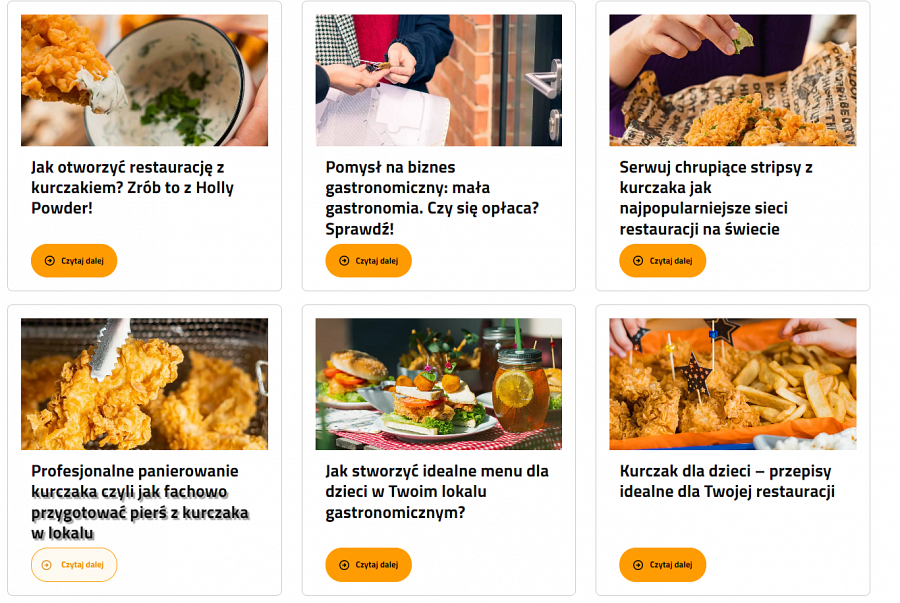 Blog Holly Powder to nieoceniona baza wiedzy dla wszystkich, którzy prowadzą biznes gastronomiczny i postawili na kurczaka w panierce. To także inspiracja dla tych, którzy szukają pomysłu na swój biznes i zastanawiają się nad otwarciem lokalu. Dzięki publikowanym tu artykułom dowiedzą się, m.in. dlaczego warto postawić na lokal serwujący kurczaka w stylu amerykańskim, jak poprawnie marynować i panierować zarówno kurczaka, jak i rybę.